   АО «Морской порт Санкт-Петербург»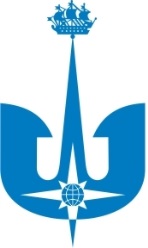 www.seaport.spb.ru
НОВОСТЬ13 ноября 2017 годаИЗВЕЩЕНИЕ О ПРОВЕДЕНИИ ВНЕОЧЕРЕДНОГО ОБЩЕГО СОБРАНИЯ АКЦИОНЕРОВАкционерное общество «Морской порт Санкт-Петербург» настоящим извещает о том, что внеочередное общее Собрание акционеров состоится в форме заочного голосования, с датой окончания приема бюллетеней для голосования (датой проведения внеочередного общего Собрания акционеров в форме заочного голосования) 4 декабря 2017года.Повестка дня СобранияО выплате (объявлении) дивидендов по результатам девяти месяцев 2017 отчетного года по обыкновенным акциям АО «Морской порт Санкт-Петербург».Примечания1. Список лиц, имеющих право на участие во внеочередном общем Собрании акционеров, составлен по состоянию на 9 ноября 2017 года.2. Владельцев обыкновенных именных бездокументарных акций АО «Морской порт Санкт-Петербург» имеют право голоса по всем вопросам повестки дня внеочередного общего Собрания акционеров.3. С информацией (материалами), предоставляемой при подготовке к проведению внеочередного общего Собрания акционеров, можно ознакомиться с 13 ноября 2017 года в рабочие дни с 09.00 до 16.30 по адресу: Санкт-Петербург, Межевой канал, дом 5, помещение № 218, тел.: 714-93-63.4. Почтовый адрес, по которому заполненные бюллетени должны быть направлены в адрес Общества: Россия, 198035, г. Санкт-Петербург, Межевой канал, дом 5, АО «Морпорт СПб», Правовое управление.5. При определении кворума Собрания и подведении итогов голосования будут учитываться бюллетени, полученные Обществом до даты проведения общего Собрания акционеров.6. В случае, если бюллетень подписан представителем акционера, то к нему должен прилагаться документ (доверенность, оформленная в соответствии с требованиями ФЗ «Об акционерных обществах», копия доверенности, засвидетельствованная в установленном порядке или иной документ в соответствии с законодательством), подтверждающий полномочий представителя.Все официальные сообщения о проведении собраний акционеров:http://www.seaport.spb.ru/disclosure/issuer/meetings/2/.Управление по связям с общественностью АО «Морской порт Санкт-Петербург» т. (812) 714-92-19